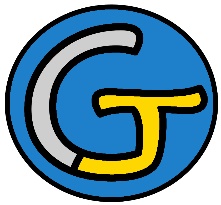 Rallye Lecture Cycle 3Le cosmoschtroumpfPeyo (éditions Dupuis)Le cosmoschtroumpfPeyo (éditions Dupuis)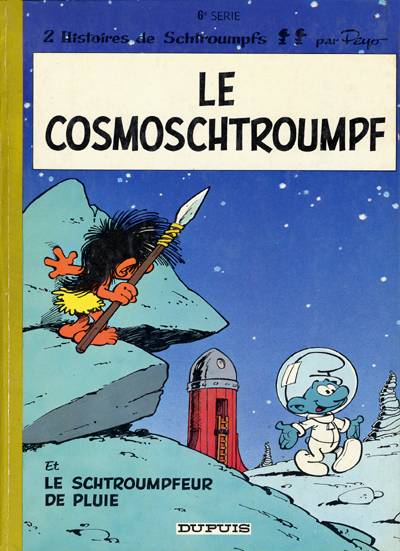 1 - Pourquoi le cosmoschtroumpf ne suit-il pas les indications que lui donne le Grand Schtroumpf au début de l’histoire ?	a) Car il ne le croit pas.	b) Car ce n’est pas écrit en schtroumpf.	c) Car c’est trop difficile.1 - Pourquoi le cosmoschtroumpf ne suit-il pas les indications que lui donne le Grand Schtroumpf au début de l’histoire ?	a) Car il ne le croit pas.	b) Car ce n’est pas écrit en schtroumpf.	c) Car c’est trop difficile.6 - Où les Schtroumpfs installent-ils la fusée ?	a) Sur une autre planète.	b) Dans un volcan.	c) Dans une grotte.2 - Que fait le cosmoschtroumpf pour éloigner les curieux ?	a) Il s’installe dans la forêt.	b) Il ne travaille que la nuit.	c) Il construit une palissade.2 - Que fait le cosmoschtroumpf pour éloigner les curieux ?	a) Il s’installe dans la forêt.	b) Il ne travaille que la nuit.	c) Il construit une palissade.7 - Comment s’appelle la tribu que rencontre le cosmoschtroumpf ?	a) Ce sont les Schlips.	b) Ce sont les Grounchs.	c) Ce sont les Tralpes. 3 - Comment la fusée du cosmoschtroumpf est-elle propulsée ?	a) Grâce à une hélice.	b) Grâce à une voile.	c) Grâce à de l’essence.3 - Comment la fusée du cosmoschtroumpf est-elle propulsée ?	a) Grâce à une hélice.	b) Grâce à une voile.	c) Grâce à de l’essence.8 - Que souhaite faire le cosmoschtroumpf à la fin de la première soirée ?	a) Il veut rester avec eux.	b) Il veut partir le plus vite possible.	c) Il veut devenir le chef.4 - Quelle distance le cosmoschtroumpf franchit-il lors de son premier essai ?	a) Il franchit un mètre.	b) Il franchit un kilomètre.	c) Sa fusée ne décolle pas.4 - Quelle distance le cosmoschtroumpf franchit-il lors de son premier essai ?	a) Il franchit un mètre.	b) Il franchit un kilomètre.	c) Sa fusée ne décolle pas.9 - Quelle est la première épreuve que doit faire le cosmoschtroumpf ?	a) Il doit lancer une lance dans une cible.	b) Il doit combattre un ours. 	c) Il doit nager sans respirer.5 - Que lui donne le Grand Schtroumpf pour l’endormir ?	a) Il lui donne à manger.	b) Il lui donne des fleurs.	c) Il lui donne à boire.5 - Que lui donne le Grand Schtroumpf pour l’endormir ?	a) Il lui donne à manger.	b) Il lui donne des fleurs.	c) Il lui donne à boire.10 - Que décide de faire le cosmoschtroumpf à la fin de l’histoire ?	a) Construire une fusée plus grande.	b) Partir sur une autre planète.	c) Rester avec les Schtroumpfs.Rallye Lecture Cycle 3Rallye Lecture Cycle 3Rallye Lecture Cycle 3Rallye Lecture Cycle 3Rallye Lecture Cycle 3Le cosmoschtroumpfPeyo (éditions Dupuis)Le cosmoschtroumpfPeyo (éditions Dupuis)Le cosmoschtroumpfPeyo (éditions Dupuis)Le cosmoschtroumpfPeyo (éditions Dupuis)Le cosmoschtroumpfPeyo (éditions Dupuis)Le cosmoschtroumpfPeyo (éditions Dupuis)Le cosmoschtroumpfPeyo (éditions Dupuis)Le cosmoschtroumpfPeyo (éditions Dupuis)CORRECTIONCORRECTIONCORRECTIONCORRECTIONCORRECTION1 - Pourquoi le cosmoschtroumpf ne suit-il pas les indications que lui donne le Grand Schtroumpf au début de l’histoire ?c) Car c’est trop difficile.1 - Pourquoi le cosmoschtroumpf ne suit-il pas les indications que lui donne le Grand Schtroumpf au début de l’histoire ?c) Car c’est trop difficile.1 - Pourquoi le cosmoschtroumpf ne suit-il pas les indications que lui donne le Grand Schtroumpf au début de l’histoire ?c) Car c’est trop difficile.1 - Pourquoi le cosmoschtroumpf ne suit-il pas les indications que lui donne le Grand Schtroumpf au début de l’histoire ?c) Car c’est trop difficile.1 - Pourquoi le cosmoschtroumpf ne suit-il pas les indications que lui donne le Grand Schtroumpf au début de l’histoire ?c) Car c’est trop difficile.1 - Pourquoi le cosmoschtroumpf ne suit-il pas les indications que lui donne le Grand Schtroumpf au début de l’histoire ?c) Car c’est trop difficile.1 - Pourquoi le cosmoschtroumpf ne suit-il pas les indications que lui donne le Grand Schtroumpf au début de l’histoire ?c) Car c’est trop difficile.6 - Où les Schtroumpfs installent-ils la fusée ?b) Dans un volcan.6 - Où les Schtroumpfs installent-ils la fusée ?b) Dans un volcan.6 - Où les Schtroumpfs installent-ils la fusée ?b) Dans un volcan.6 - Où les Schtroumpfs installent-ils la fusée ?b) Dans un volcan.6 - Où les Schtroumpfs installent-ils la fusée ?b) Dans un volcan.6 - Où les Schtroumpfs installent-ils la fusée ?b) Dans un volcan.2 - Que fait le cosmoschtroumpf pour éloigner les curieux ?c) Il construit une palissade.2 - Que fait le cosmoschtroumpf pour éloigner les curieux ?c) Il construit une palissade.2 - Que fait le cosmoschtroumpf pour éloigner les curieux ?c) Il construit une palissade.2 - Que fait le cosmoschtroumpf pour éloigner les curieux ?c) Il construit une palissade.2 - Que fait le cosmoschtroumpf pour éloigner les curieux ?c) Il construit une palissade.2 - Que fait le cosmoschtroumpf pour éloigner les curieux ?c) Il construit une palissade.2 - Que fait le cosmoschtroumpf pour éloigner les curieux ?c) Il construit une palissade.7 - Comment s’appelle la tribu que rencontre le cosmoschtroumpf ?a) Ce sont les Schlips. 7 - Comment s’appelle la tribu que rencontre le cosmoschtroumpf ?a) Ce sont les Schlips. 7 - Comment s’appelle la tribu que rencontre le cosmoschtroumpf ?a) Ce sont les Schlips. 7 - Comment s’appelle la tribu que rencontre le cosmoschtroumpf ?a) Ce sont les Schlips. 7 - Comment s’appelle la tribu que rencontre le cosmoschtroumpf ?a) Ce sont les Schlips. 7 - Comment s’appelle la tribu que rencontre le cosmoschtroumpf ?a) Ce sont les Schlips. 3 - Comment la fusée du cosmoschtroumpf est-elle propulsée ?a) Grâce à une hélice.3 - Comment la fusée du cosmoschtroumpf est-elle propulsée ?a) Grâce à une hélice.3 - Comment la fusée du cosmoschtroumpf est-elle propulsée ?a) Grâce à une hélice.3 - Comment la fusée du cosmoschtroumpf est-elle propulsée ?a) Grâce à une hélice.3 - Comment la fusée du cosmoschtroumpf est-elle propulsée ?a) Grâce à une hélice.3 - Comment la fusée du cosmoschtroumpf est-elle propulsée ?a) Grâce à une hélice.3 - Comment la fusée du cosmoschtroumpf est-elle propulsée ?a) Grâce à une hélice.8 - Que souhaite faire le cosmoschtroumpf à la fin de la première soirée ?a) Il veut rester avec eux.8 - Que souhaite faire le cosmoschtroumpf à la fin de la première soirée ?a) Il veut rester avec eux.8 - Que souhaite faire le cosmoschtroumpf à la fin de la première soirée ?a) Il veut rester avec eux.8 - Que souhaite faire le cosmoschtroumpf à la fin de la première soirée ?a) Il veut rester avec eux.8 - Que souhaite faire le cosmoschtroumpf à la fin de la première soirée ?a) Il veut rester avec eux.8 - Que souhaite faire le cosmoschtroumpf à la fin de la première soirée ?a) Il veut rester avec eux.4 - Quelle distance le cosmoschtroumpf franchit-il lors de son premier essai ?c) Sa fusée ne décolle pas.4 - Quelle distance le cosmoschtroumpf franchit-il lors de son premier essai ?c) Sa fusée ne décolle pas.4 - Quelle distance le cosmoschtroumpf franchit-il lors de son premier essai ?c) Sa fusée ne décolle pas.4 - Quelle distance le cosmoschtroumpf franchit-il lors de son premier essai ?c) Sa fusée ne décolle pas.4 - Quelle distance le cosmoschtroumpf franchit-il lors de son premier essai ?c) Sa fusée ne décolle pas.4 - Quelle distance le cosmoschtroumpf franchit-il lors de son premier essai ?c) Sa fusée ne décolle pas.4 - Quelle distance le cosmoschtroumpf franchit-il lors de son premier essai ?c) Sa fusée ne décolle pas.9 - Quelle est la première épreuve que doit faire le cosmoschtroumpf ?a) Il doit lancer une lance dans une cible.9 - Quelle est la première épreuve que doit faire le cosmoschtroumpf ?a) Il doit lancer une lance dans une cible.9 - Quelle est la première épreuve que doit faire le cosmoschtroumpf ?a) Il doit lancer une lance dans une cible.9 - Quelle est la première épreuve que doit faire le cosmoschtroumpf ?a) Il doit lancer une lance dans une cible.9 - Quelle est la première épreuve que doit faire le cosmoschtroumpf ?a) Il doit lancer une lance dans une cible.9 - Quelle est la première épreuve que doit faire le cosmoschtroumpf ?a) Il doit lancer une lance dans une cible.5 - Que lui donne le Grand Schtroumpf pour l’endormir ?c) Il lui donne à boire.5 - Que lui donne le Grand Schtroumpf pour l’endormir ?c) Il lui donne à boire.5 - Que lui donne le Grand Schtroumpf pour l’endormir ?c) Il lui donne à boire.5 - Que lui donne le Grand Schtroumpf pour l’endormir ?c) Il lui donne à boire.5 - Que lui donne le Grand Schtroumpf pour l’endormir ?c) Il lui donne à boire.5 - Que lui donne le Grand Schtroumpf pour l’endormir ?c) Il lui donne à boire.5 - Que lui donne le Grand Schtroumpf pour l’endormir ?c) Il lui donne à boire.10 - Que décide de faire le cosmoschtroumpf à la fin de l’histoire ?c) Rester avec les Schtroumpfs.10 - Que décide de faire le cosmoschtroumpf à la fin de l’histoire ?c) Rester avec les Schtroumpfs.10 - Que décide de faire le cosmoschtroumpf à la fin de l’histoire ?c) Rester avec les Schtroumpfs.10 - Que décide de faire le cosmoschtroumpf à la fin de l’histoire ?c) Rester avec les Schtroumpfs.10 - Que décide de faire le cosmoschtroumpf à la fin de l’histoire ?c) Rester avec les Schtroumpfs.10 - Que décide de faire le cosmoschtroumpf à la fin de l’histoire ?c) Rester avec les Schtroumpfs.Question1234455678910Points111111111111